			  	  Theme 6			     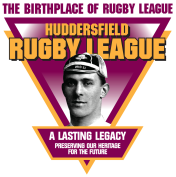 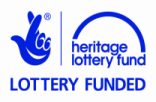 Hall of FamePupil Activity Sheet Name of Northern Union (Rugby League) Footballer _____________________No.Information SoughtInformation Found1aWhere was your player born?1bIn which country is this?2aWhen was your player born? 2bHow many years ago is this?3When did your player first play for Huddersfield?4aWhich Huddersfield match might your player have remembered as his favourite?4bWhy?5For which clubs, if any, did your player play before he joined Huddersfield?6aHas your player ever played for his country? 6bWhich country?7For which club(s), if any, did your player play after playing for Huddersfield?8What were your player’s best skills? (e.g.passing; tackling)9What did your player achieve of which he would be most proud?10What work did your player do during World War I?11What did your player do after he finished playing?12Write three adjectives to describe qualities that your player had as a person. 13What is the most interesting thing you have found about your player?14aIs your player still alive?14bIf not, when did he die? 14cWhat else do you know about his death?15aWhat is the strongest feeling you have about your player?15bWhat has made you feel like this?